Vocabulary: Points in the Complex Plane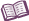 VocabularyAdditive inverse – a number that, when added to a given number, equals zero.For example, the additive inverse of 4 is –4, because 4 + (–4) = 0.Complex conjugate – a complex number with the same real part as a given complex number and the opposite imaginary part. For example, the complex conjugate () of (3 + 2i) is (3 – 2i).Complex number – a number written as a + bi, where a and b are real numbers and i is equal to .The value a is the real part of a complex number, and bi is the imaginary part.For example, the real part of 2 + 3i is 2, and the imaginary part is 3i. 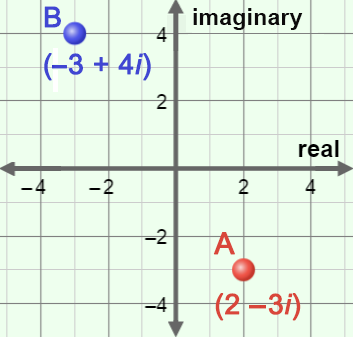 Complex plane – a plane that represents the set of complex numbers.Like the coordinate plane, the complex plane contains two perpendicular axes, the real axis and the imaginary axis. In the complex plane to the right, point A represents the complex number (2 – 3i) and point B represents (–3 + 4i).Imaginary unit – the imaginary number, called i, that is defined to be equal to .Imaginary axis – the axis on the complex plane corresponding to the imaginary numbers.Imaginary number – any number that can be written in the form bi, where b is a real number not equal to zero and i is equal to .For example,  =  •  = 4i.Quadratic formula – a formula that can be used to find the roots of a quadratic equation of the form ax2 + bx + c = 0.The quadratic formula is x = .Real axis – the axis on the complex plane corresponding to the real numbers.Real number – a number that represents a value along a continuous number line.The real numbers include zero, all positives and negatives, integers, fractions, decimals, and irrational numbers, but do not include imaginary numbers.